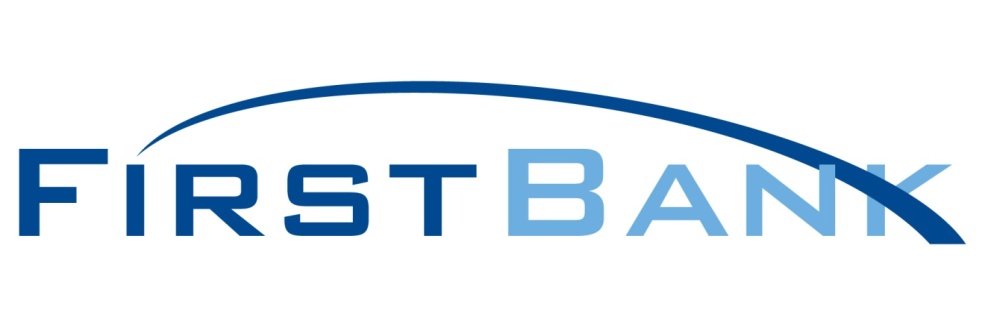 BUSINESS EXPRESS LOAN APPLICATION(Non-Real Estate Loans ≤ $500,000)Date of Application:       				Loan RequestDollar Amount:       Loan Type:           Line of Credit            Term Loan                        Loan Purpose:      Working Capital       Purchase Equipment/Vehicle                                  Refinance Debt         Other (explain)        Loan Term:          3 years (line or term loan)     4 years (term loan only)     5 years (term loan only)Name (#3):                                                                Social Security or Tax ID#:                                                        Ownership % of Business:        Address:          Phone #:                                                                   Cell Phone #:       Email Address:         Date of Birth (if individual):            Is there another person willing to guaranty your loan?        Yes       No If yes, who?       Personal Information for Individual in Control  (Provide the following information for one individual with significant responsibility for managing the legal entity, such as; an executive officer or senior manager or any individual who regularly performs similar functions. If appropriate, an individual listed under the Principal/Guarantor section above may also be listed in this section.)Name:                                                              Social Security or Tax ID #:                                                        Address:         Phone #:                                                                  Cell Phone #:       Email Address:         Date of Birth:             Print Advertisement - What is the source?        Mailer  Recommendation from Family, Friend or Business Associate  First Bank Website  Social Media – What is the source?        Other – Please explain          Certification    By signing below you certify as to the following:You understand that this information is being submitted so that First Bank can decide whether to make the requested loan.  All information in this application and attachments is true and complete to the best of your knowledge.You are agreeing that in applying for an extension of credit, that upon approval, you will be required to open and maintain substantially all of your demand deposit/operating accounts with First Bank.If applying for a line of credit, all advances must be initiated by you online through First Bank’s Online Banking Service.You have been notified that there is a $500 all-inclusive fee for a Business Express loan.You authorize First Bank to make all inquiries it deems necessary to verify the accuracy of the information contained herein and to determine the credit-worthiness of the undersigned.  The undersigned authorize any person or consumer reporting agency to provide First Bank any information it may have on the undersigned.           Notice – Joint Credit:         We intend to apply for joint credit.______________________________________                       ________________________________________Applicant Signature                               Date                            Co-Applicant (if applicable)                      DateFor Internal Bank Use Only        Revenues less than $1,000,000?         Yes           No